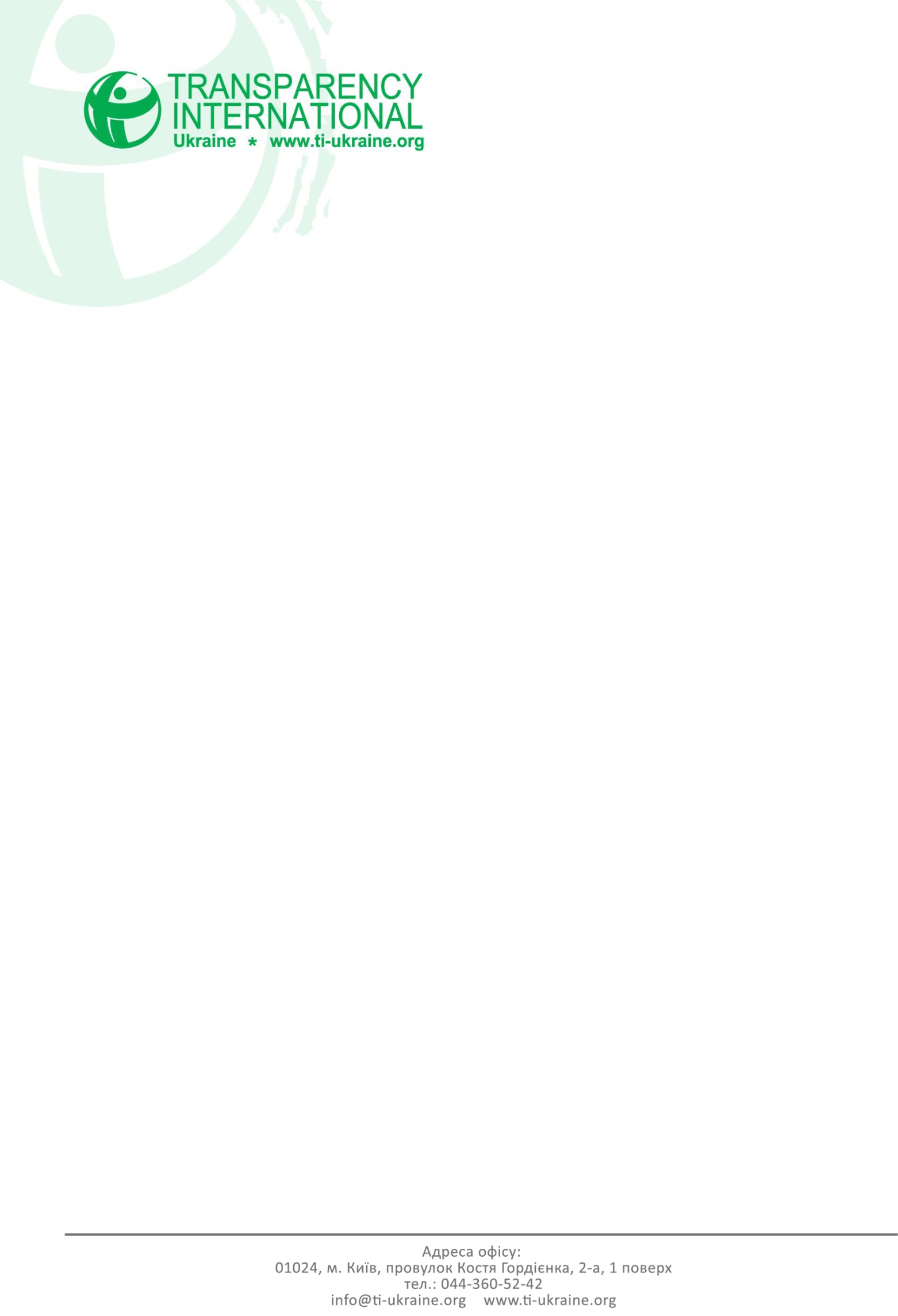 ПРЕС-РЕЛІЗ16.11.2016Кожен третій українець готовий відмовитися платити хабарДослідження «Барометр Світової Корупції» (Global Corruption Barometer) за 2016 рік від Transparency International виявило, що 29% українців для того, аби зупинити корупцію, готові відмовитися від сплати хабарів.Якщо дані попереднього дослідження «Барометр Світової Корупції» 2013 напередодні Революції Гідності свідчили про те, що кожен третій українець готовий задля антикорупційної боротьби вийти протестувати на вулицю, то цьогорічні результати свідчать про більш проактивний підхід до змін – 29% наших співгромадян готові відмовлятися платити хабар, 9% готові повідомляти про корупцію, 6% будуть голосувати за доброчесних кандидатів та партії, 7% готові вголос обговорювати проблему корупції, 2% готові вступити до антикорупційної організації, а 1% бойкотувати недоброчесний бізнес.Згідно з опитуванням, проблема корупції досі лишається у трійці найактуальніших для нашої держави – це засвідчили 56% респондентів. На питання, чи знизився рівень корупції за останні чотири роки, 72% українців відповіли заперечно. Спроби Уряду змінити цю ситуацію 86% опитаних оцінюють негативно. При цьому, 49% українців вважають, що заможні люди впливають на Уряд у власних інтересах, і пропонують запровадити більш жорсткі правила, аби цьому запобігти, а 67% впевнені в необхідності заборонити компаніям фінансувати політичні партії та кандидатів. Найкорумпованішими українці назвали: державних службовців (65%), парламент (64%), працівників податкової сфери (62%), суддів (61%), президента та прем’єр-міністра (60%), представників місцевих органів влади (55%), поліцію (54%), керівників бізнесу (46%), релігійних лідерів (32%). І це не дивно, адже 38% наших співгромадян протягом останнього року давали хабар при взаємодії з органами влади. Найчастіше українці платили хабар при отриманні послуг у таких установах: початкові та середні навчальні заклади (38%), медичні установи (33%), при взаємодії з дорожньою поліцією (33%), у системі професійної освіти (31%), оформлюючи виплати по безробіттю (9%), оформлюючи соціальні пільги (6%). При цьому, вважають за непотрібне повідомляти про корупцію 42% опитаних, адже 16% – переконані, що це нічого не змінить, а 14% бояться наслідків такого викриття. Можна назвати українців досить сміливими викривачами, адже майже кожен третій житель Європи та країн Центральної Азії не повідомляє про корупцію саме через страх помсти. Також варто відзначити прогрес порівняно з минулими роками: у 2013 році 74% українців не повідомляли про корупцію, бо 63% з них вважали, що це нічого не змінить, а 24% боялися наслідків. Таке критичне ставлення українців до антикорупційної реформи, яке виявило цьогорічне дослідження, на думку виконавчого директора Transparency International Україна Ярослава Юрчишина, зумовлене зростанням уваги суспільства до корупції і також свідчить про необхідність посилити реформу: «Завдяки утворенню антикорупційних інституцій та запровадженню нових інструментів запобігання корупції інформація про неї стала доступна широкому колу громадськості. Корупційні правопорушення тепер дедалі важче приховати. Саме тому складається враження, що корупції у суспільстві побільшало. При цьому повідомлень про засудження корумпованих високопосадовців до позбавлення волі обмаль. Зазвичай єдиним наслідком корупційного злочину для чиновника є громадський осуд та зіпсована репутація. Саме тому необхідно якомога швидше утворити Антикорупційний суд, який буде розглядати справи проти корупціонерів. Адже через відсутність в Україні такого органу антикорупційна реформа не просувається далі, а корупціонери, незважаючи на всі докладені зусилля з боку держави та громадськості, залишаються не покараними», – так прокоментував результати дослідження Ярослав Юрчишин. Довідково: Всесвітньо відоме дослідження Transparency International «Барометр Світової Корупції» (Global Corruption Barometer) традиційно присвячується вимірюванню впливу корупції на життя громадян у різних країнах світу. Барометр дозволяє визначати суспільну думку щодо участі громадян у корупційних діях та їх оцінку діяльності органів влади в подоланні корупційних зловживань. Дослідження здійснюється з 2003 року. У 2016 році опитування проводилися індивідуально дослідницькою групою TNS з використанням підходу автоматизованої персональної співбесіди (CAPI) з 24.02.2016 по 26.05.2016. В опитуванні взяли участь повнолітні громадяни всіх вікових категорій.Загальна кількість респондентів в Україні – 1507 осіб. Статистична похибка для України складає 2,6 відсоткових пункти.#Контакт для медіа: Ольга Тимченко, керівник департаменту комунікації Transparency International Українам.т. 050-352-96-18,e-mail: tymchenko@ti-ukraine.orgTransparency International Україна є Представництвом глобальної антикорупційної неурядової організації  Transparency International, що має понад  90 національних представництв та працює більше як у 100 країнах світу. Місія ТІ Україна: обмежити збільшення рівня корупції в Україні шляхом сприяння прозорості, підзвітності і доброчесності публічної влади і громадянського суспільства. Дізнатися більше про діяльність організації можна  на сайті  www.ti-ukraine.org